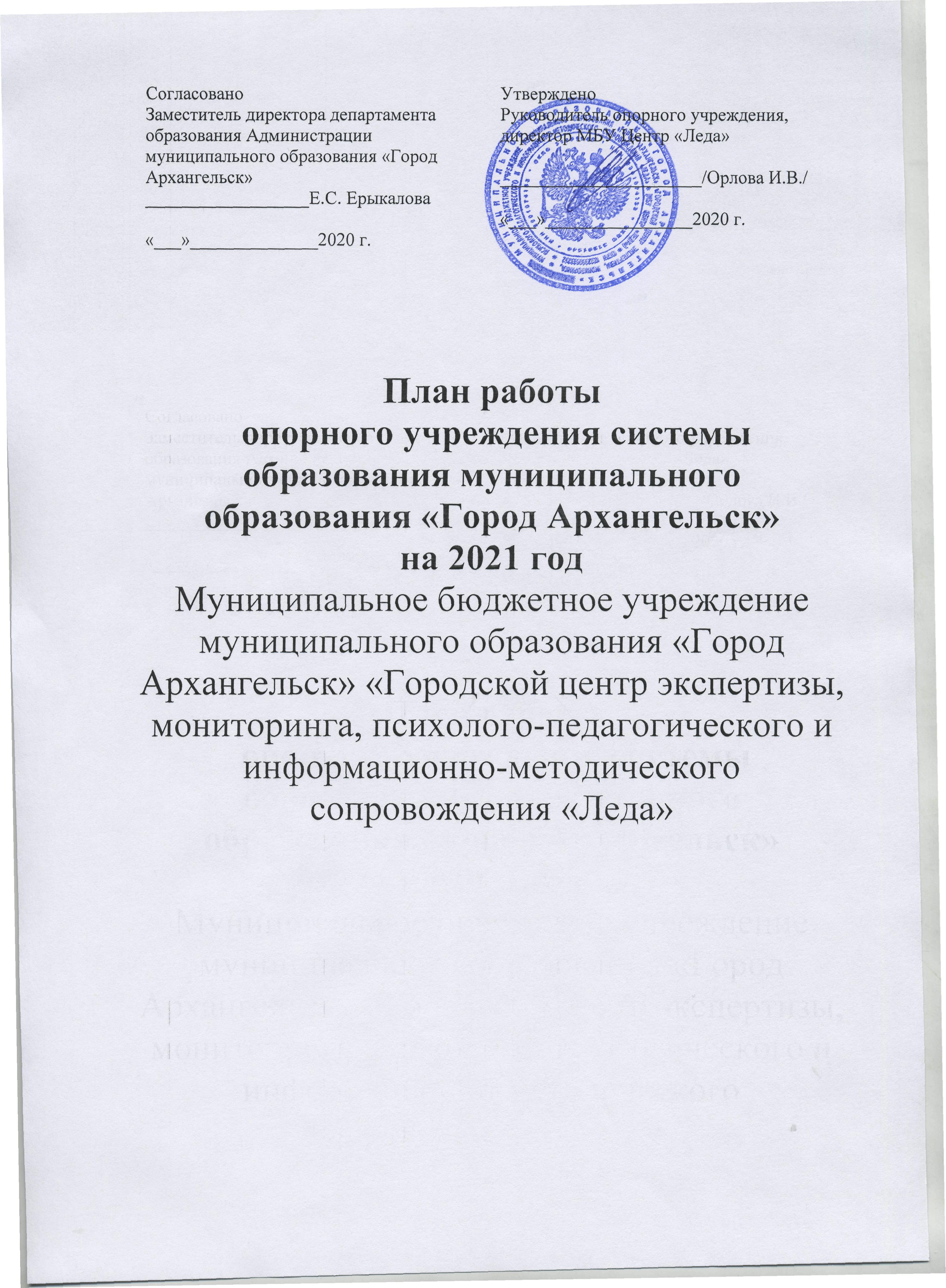 Тема: «Методическое сопровождение педагогических работников по созданию условий для обеспечения качественного образования обучающихся, испытывающих трудности в усвоении общеобразовательных программ» Цель: повышение профессиональной компетентности и эффективности профессиональной деятельности педагогических работников образовательных организаций города Архангельск в вопросах обеспечения качественного образования обучающихся, испытывающих трудности в усвоении общеобразовательных программЗадачи:Создание условий для освоения педагогическими работниками передовых психолого-педагогических знаний и овладения современными психолого-социально-педагогических технологиями.Обеспечение информационной и методической поддержки педагогическим работникам по вопросам проектирования индивидуальных маршрутов развития, социальной адаптации и интеграции детей, испытывающих трудности в освоении общеобразовательных программ.Формирование у педагогических работников компетенций, направленных на качественную разработку и реализацию системы психолого-педагогического сопровождения семей, воспитывающих детей с ОВЗ, детей-инвалидов.Трансляция психолого-педагогического опыта среди педагогических работников по инновационным направлениям в работе с детьми, испытывающими трудности в освоении общеобразовательных программ.Обеспечение информационной поддержки педагогических работников в вопросах изменения нормативно-правовой и научно-методической базы профессиональной деятельности.Методическая работаII. Разработка инструктивно-методических материаловIII. Обеспечение информационной открытости деятельности структурного элемента№Сроки, место проведенияФорма проведения, тематикаКатегория участниковОтветственный1. Мероприятия1. Мероприятия1. Мероприятия1. Мероприятия1. МероприятияГородского уровняГородского уровняГородского уровняГородского уровняГородского уровня1.Апрель-май 2020 годаКонкурс профессионального мастерства для педагогов, работающих в системе психолого-педагогического сопровожденияПедагоги, работающие по АООП, АОП, учителя-логопеды, учителя-дефектологи, педагоги-психологи, социальные педагогиДиректор МБУ Центр «Леда» И.В. Орлова, 2.Ноябрь 2021 годаСеминар «Инновации в системе психолого-педагогического сопровождения образовательного процесса»Педагоги, работающие по АООП, АОП, учителя-логопеды, учителя-дефектологи, педагоги-психологи, социальные педагогиДиректор МБУ Центр «Леда» И.В. Орлова, СрокиТемаОтветственныйянварь 2021- март 2021Разработка проекта положения о конкурсе профессионального мастерства педагогов, работающих в системе психолого-педагогического сопровождения Скрипник М.Е., зам.директора, Карельская М.Е. методистСрокиРазмещение/ обновление информацииОтветственныйВ течение года по необходи-мости, но не реже 1 раза в месяцразмещение информации по результатам проведенных мероприятий, обновление методических материалов, размещение анонсов мероприятий в новостной лентеСкрипник М.Е., зам.директора, Хвостова А.Ю.зам.диретора Миргородская К.Л.методист